ЕДИНАЯ ЦИФРОВАЯ ПЛАТФОРМА В СФЕРЕ ЗАНЯТОСТИ 
И ТРУДОВЫХ ОТНОШЕНИЙ «РАБОТА В РОССИИ»ИНСТРУКЦИЯ 
ПО РЕГИСТРАЦИИ И АВТОРИЗАЦИИ ОБРАЗОВАТЕЛЬНОЙ ОРГАНИЗАЦИИ НА ПОРТАЛЕ «РАБОТА РОССИИ»АННОТАЦИЯНастоящий документ представляет собой инструкцию, описывающую последовательность действий для регистрации и авторизации образовательной организации на портале «Работа России» (далее – Портал).СодержаниеПеречень терминов и сокращений	41 Регистрация ФЛ и организации в ЕСИА	61.1 Регистрация ФЛ в ЕСИА	61.1.1 Регистрация онлайн через интернет-банк	61.1.2 Регистрация через центр обслуживания	71.1.3 Регистрация при помощи номера телефона и электронной почты	81.2 Регистрация организации в ЕСИА	112 Прикрепление сотрудника к организации на ЕПГУ	173 Авторизация на портале «Работа России»	204 Настройка доступа в личный кабинет образовательной организации	235 Внесение сведений об аккредитации	25Перечень терминов и сокращенийВ настоящем документе используются следующие специальные термины 
и сокращения:Регистрация ФЛ и организации в ЕСИАДля авторизации на портале «Работа России» необходимо иметь учетную запись 
и зарегистрированную компанию (образовательную организацию) на портале «Госуслуги».Создать учетную запись юридического лица можно только из подтвержденной учетной записи физического лица – руководителя организации. Это значит, что для регистрации юридического лица необходимо предварительно пройти процедуру проверки данных и подтверждение личности.Примечание  Для подписания договоров о целевом обучении, должно быть зарегистрировано лицо, имеющее право подписывать данные договоры (являющееся стороной договора).Регистрация ФЛ в ЕСИАДля создания учетной записи физического лица на портале «Госуслуги» необходимо перейти по ссылке https://esia.gosuslugi.ru/login/registration и выбрать один из способов регистрации (рисунок 1) (подробнее см. инструкцию «Как зарегистрироваться на Госуслугах»).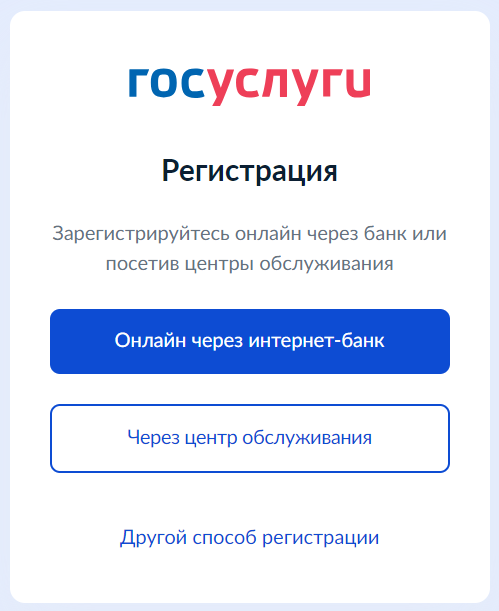 1 – Страница выбора способа регистрацииРегистрация онлайн через интернет-банкПри выборе варианта «Онлайн через интернет-банк» осуществляется переход на страницу выбора банка, клиентом которого является пользователь (рисунок 2).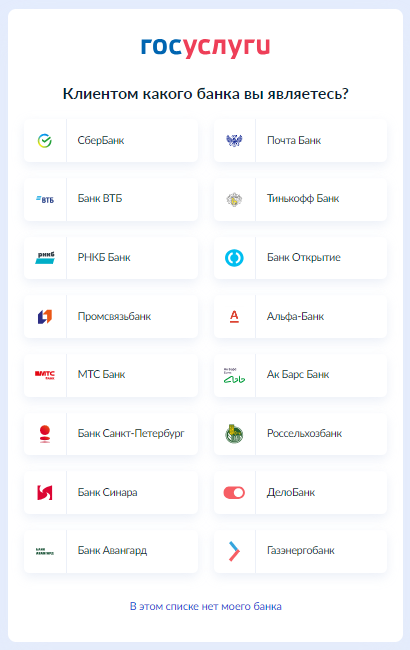 2 – Страница выбора банкаПосле нажатия на название выбранного банка осуществляется переход на сайт данного банка. После авторизации на сайте банка производится подтверждение личности 
по тем данным, которые имеются в системе банка, – паспорту, телефону, электронной почте и СНИЛС. После успешных проверок ведомствами будет предоставлена возможность пользоваться учетной записью на портале «Госуслуги». Пароль для первого входа на портал «Госуслуги» поступит в СМС по указанному в банке номеру телефона.Регистрация через центр обслуживанияПри выборе варианта «Через центр обслуживания» осуществляется переход 
на страницу выбора подходящего центра обслуживания (рисунок 3).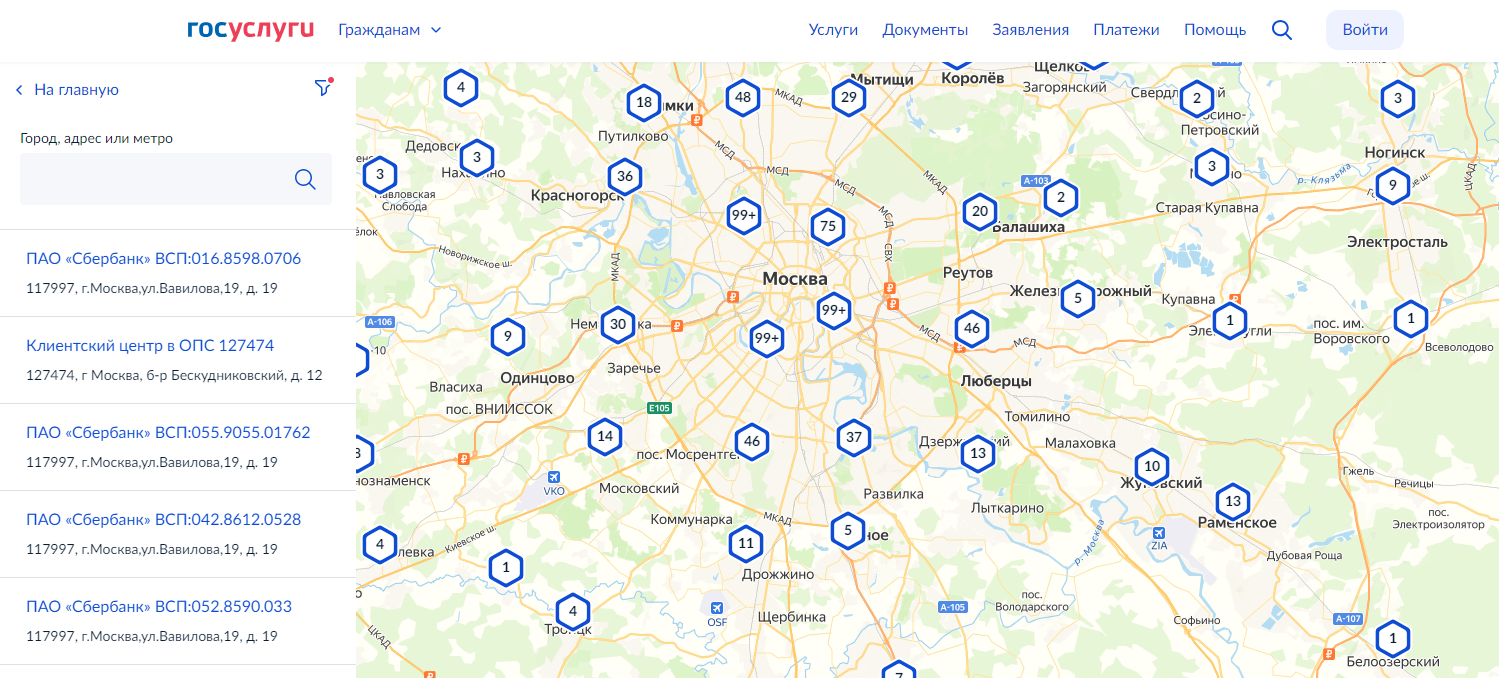 3 – Страница выбора центра обслуживанияДалее необходимо обратиться в выбранный центр обслуживания и сообщить сотруднику о намерении создать учетную запись на портале «Госуслуги». Сотрудник центра обслуживания создаст личный кабинет на портале «Госуслуги» 
и направит данные документов на проверку в ведомства.По завершении проверки на указанный контактный номер телефона поступит пароль для первого входа на портал «Госуслуги». В качестве логина следует использовать номер телефона, на который поступил пароль, либо СНИЛС.Регистрация при помощи номера телефона и электронной почтыПри выборе варианта «Другой способ регистрации» осуществляется переход 
на регистрационную форму, в которой следует указать фамилию, имя, мобильный телефон 
и адрес электронной почты (рисунок 4).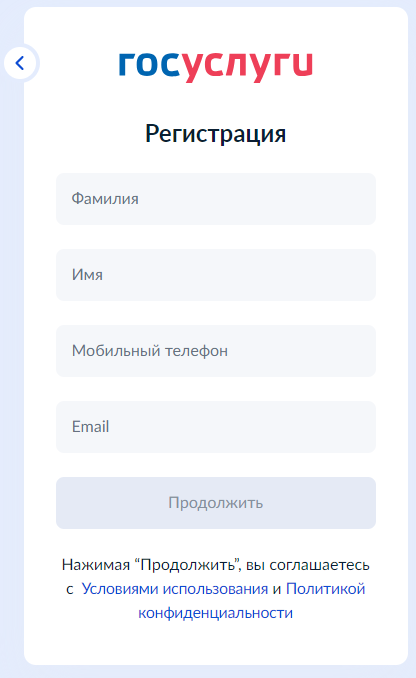 4 – Регистрационная формаПосле заполнения данных необходимо нажать на кнопку «Продолжить» – 
на указанный номер телефона поступит СМС с кодом подтверждения регистрации. Данный код необходимо ввести на странице подтверждения регистрации (рисунок 5).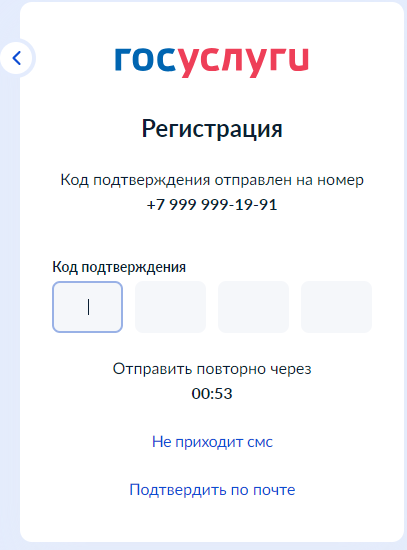 5 – Страница подтверждения регистрацииДалее следует придумать или сгенерировать пароль для входа на портал «Госуслуги» и нажать на кнопку «Готово» (рисунок 6).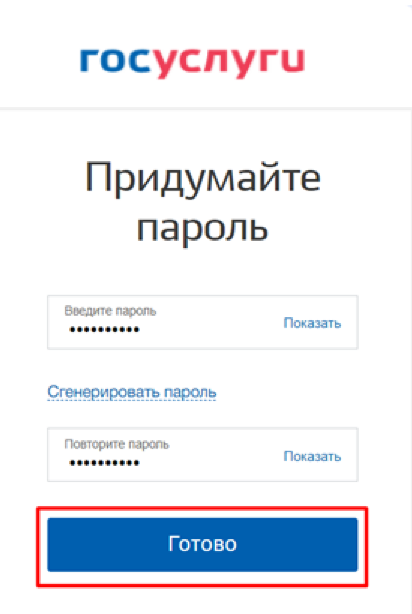 6 – Страница создания пароляПосле этого следует заполнить профиль пользователя: указать СНИЛС и данные документа, удостоверяющего личность. Данные проходят проверку в ФМС России и СФР. Уведомление о результатах проверки будет направлено на указанный пользователем e-mail. Этот этап может занять от нескольких часов до нескольких дней. Для получения подтвержденной учетной записи (для доступа ко всем услугам), необходимо дополнительно подтвердить личность одним из следующих способов: очно, обратившись с документом, удостоверяющим личность, и СНИЛС в Центр обслуживания ЕСИА (подробнее см. инструкцию «Как подтвердить учётную запись в центре обслуживания»);онлайн, через веб-версии интернет-банков или мобильные приложения некоторых банков при условии, что обратившийся является клиентом одного из банков 
(подробнее см. инструкцию «Как подтвердить учётную запись через банк»);почтой, заказав получение кода подтверждения личности Почтой России 
из профиля (подробнее см. инструкцию «Как подтвердить учётную запись письмом через Почту России»);воспользоваться усиленной квалифицированной электронной подписью (подробнее см. инструкцию «Как подтвердить учётную запись по УКЭП»).После подтверждения личности в ЛК пользователя на портале «Госуслуги» появится отметка о подтверждении учетной записи (рисунок 7).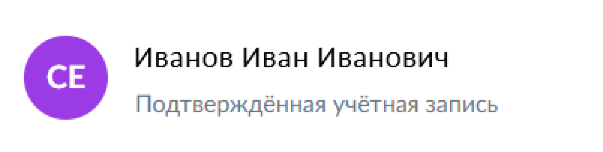 7 – Отметка о подтверждении учетной записиРегистрация организации в ЕСИАСоздать личный кабинет организации на Госуслугах может только ее руководитель при наличии подтвержденной учетной записи и усиленной квалифицированной электронной подписи (УКЭП) (подробнее см. инструкцию «Что такое УКЭП»).Для создания личного кабинета организации необходимо выполнить следующие действия (подробнее см. инструкцию «Как создать личный кабинет организации 
на Госуслугах»:На главной странице портала «Госуслуги» нажать на кнопку «Войти» (рисунок 8);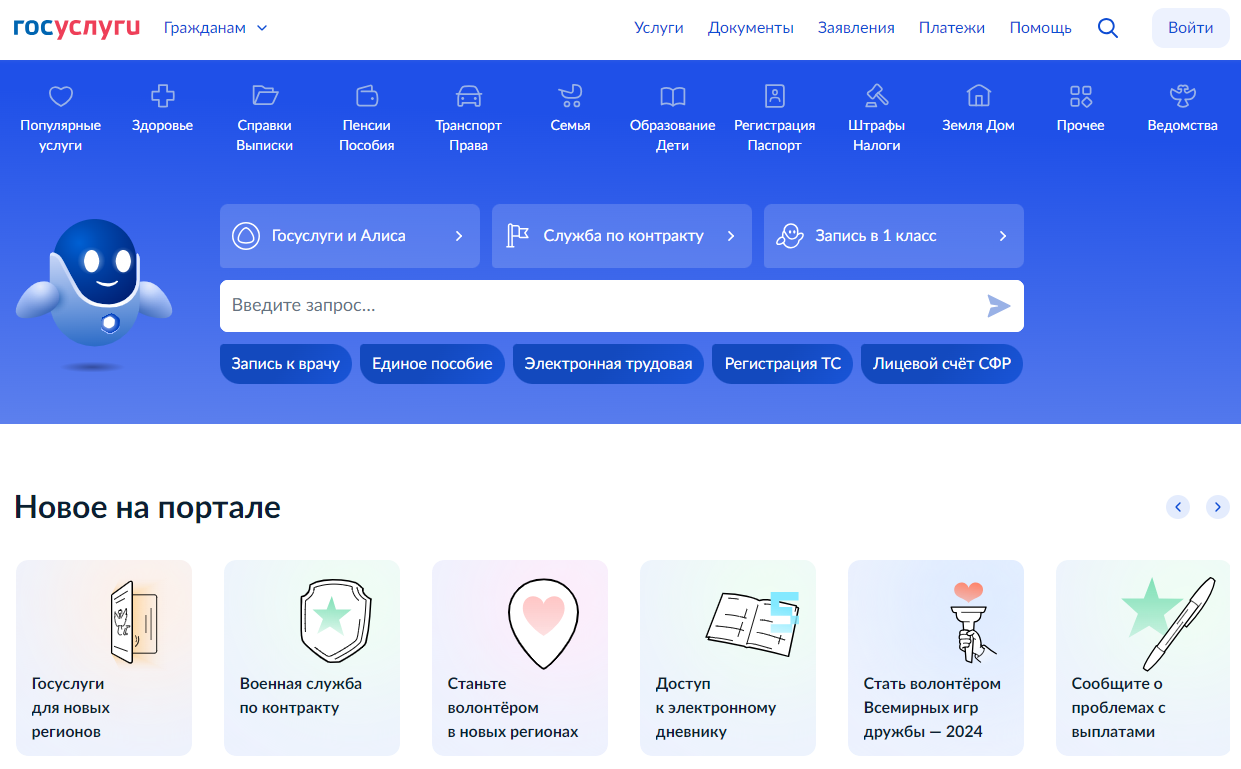 8 – Главное окно портала «Госуслуги»На открывшейся форме входа указать данные и нажать кнопку «Войти» (рисунок 9);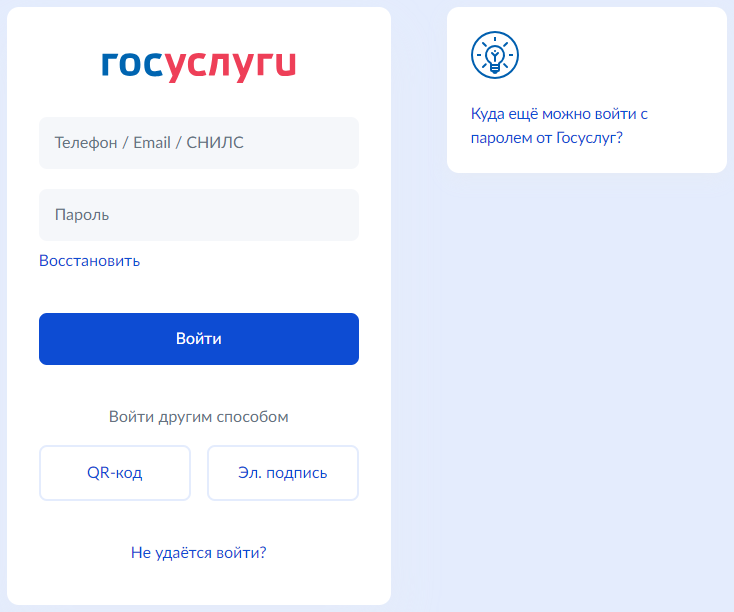 9 – Авторизация. Ввод данныхПосле успешной авторизации откроется главная страница личного кабинета пользователя;Нажать на иконку учетной записи в правом верхнем углу и выбрать пункт «Все организации и роли» (рисунок 10);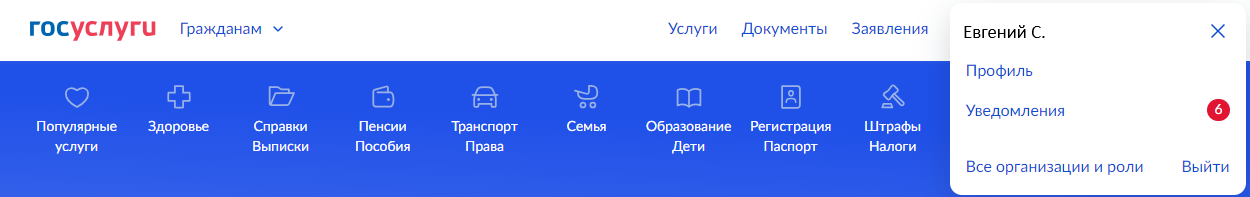 10 – Выбор пункта «Все организации и роли»На странице «Учетные записи и роли» в блоке «Создайте личный кабинет организации или ИП» нажать на кнопку «Создать» (рисунок 11);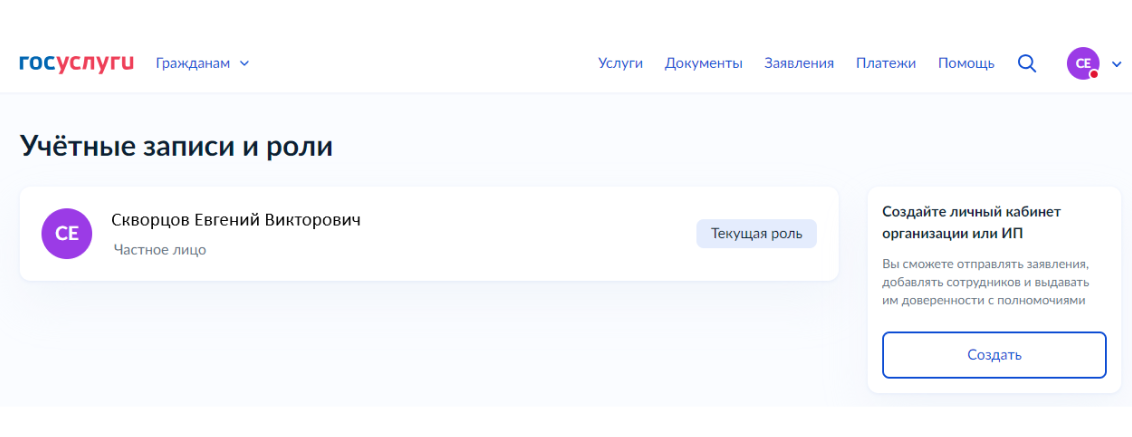 11 – Страница «Учетные записи и роли»Подключить к компьютеру токен с УКЭП и на странице «Добавление организации» нажать на кнопку «Продолжить» (рисунок 12);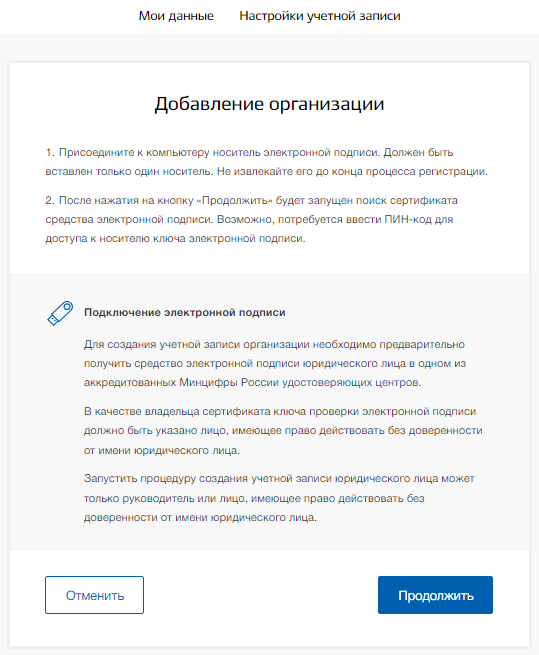 12 – Страница «Добавление организации»Дождаться окончания проверки (рисунок 13);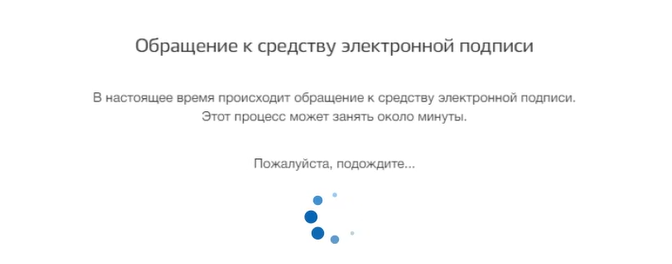 13 – Модальное окно «Обращение к средству электронной подписи»В модальном окне «Выбор сертификата ключа проверки электронной подписи» выбрать сертификат (рисунок 14);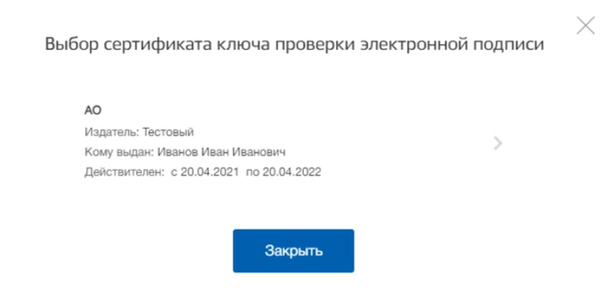 14 – Модальное окно «Выбор сертификата ключа проверки электронной подписи»Ввести ПИН-код для сертификата электронной подписи (рисунок 15);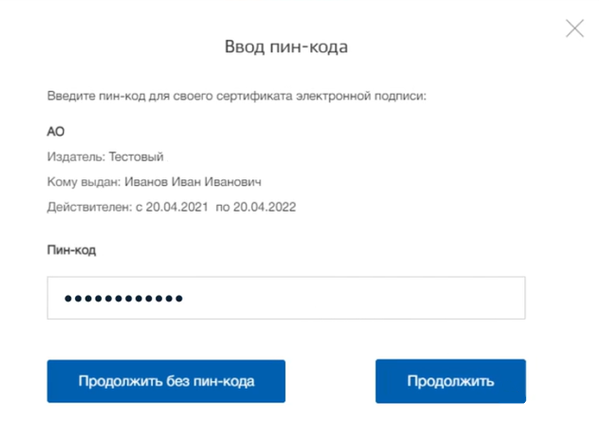 15 – Модальное окно «Ввод ПИН-кода»На странице «Ввод данных» проверить данные организации и руководителя (рисунок 16). После этого нажать на кнопку «Продолжить».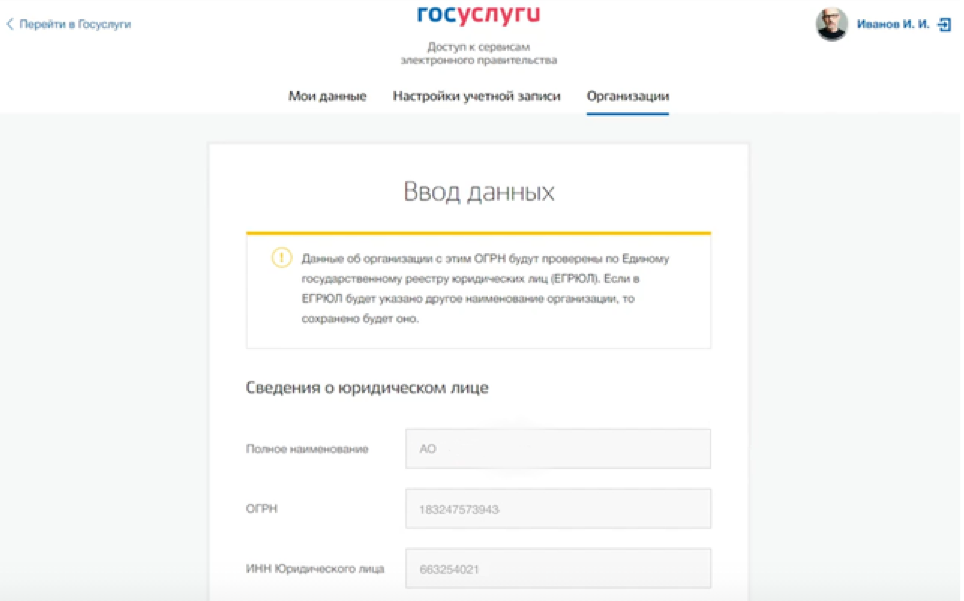 16 – Страница «Ввод данных»Дождаться окончания проверки данных организации и руководителя (рисунок 17);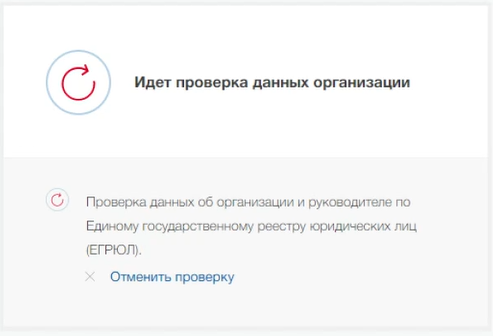 17 – Проверка данных организацииУведомление о результате проверки поступит на электронную почту, указанную в профиле руководителя организации. Личный кабинет организации появится в разделе «Учетные записи и роли» (рисунок 18). Также учетная запись организации будет доступна при входе на портал «Госуслуги» (рисунок 19).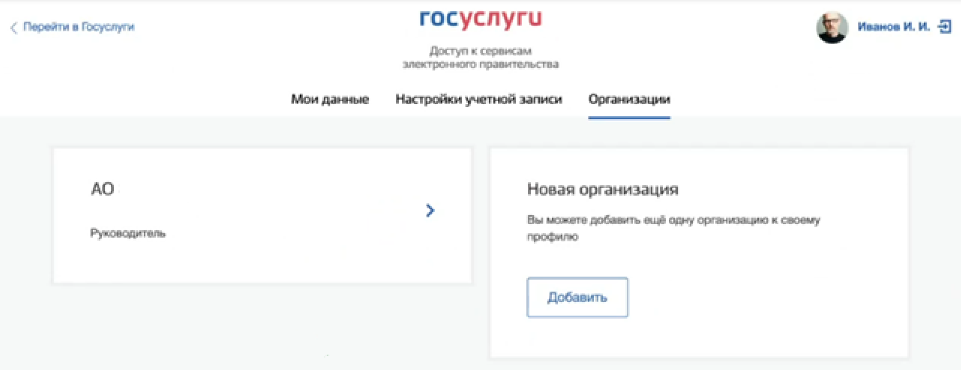 18 – Раздел «Учетные записи и роли»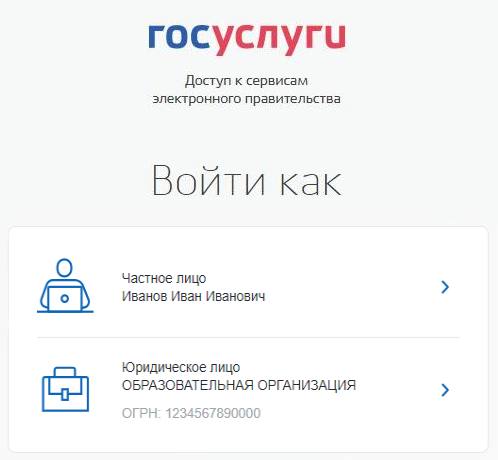 19 – Форма «Войти как»Прикрепление сотрудника к организации на ЕПГУДля прикрепления сотрудника к организации на ЕПГУ необходимо авторизоваться 
в ЛК организации на портале «Госуслуги». Примечание  Добавление сотрудников доступно руководителю и администратору организации. У приглашаемого сотрудника должна быть подтвержденная учетная запись ЕСИА.Для прикрепления сотрудника к организации необходимо выполнить следующие действия (подробнее см. инструкцию «Как добавить сотрудника в личный кабинет организации»):Нажать на иконку учетной записи в правом верхнем углу, затем перейти 
на вкладку «Организации» (рисунок 20).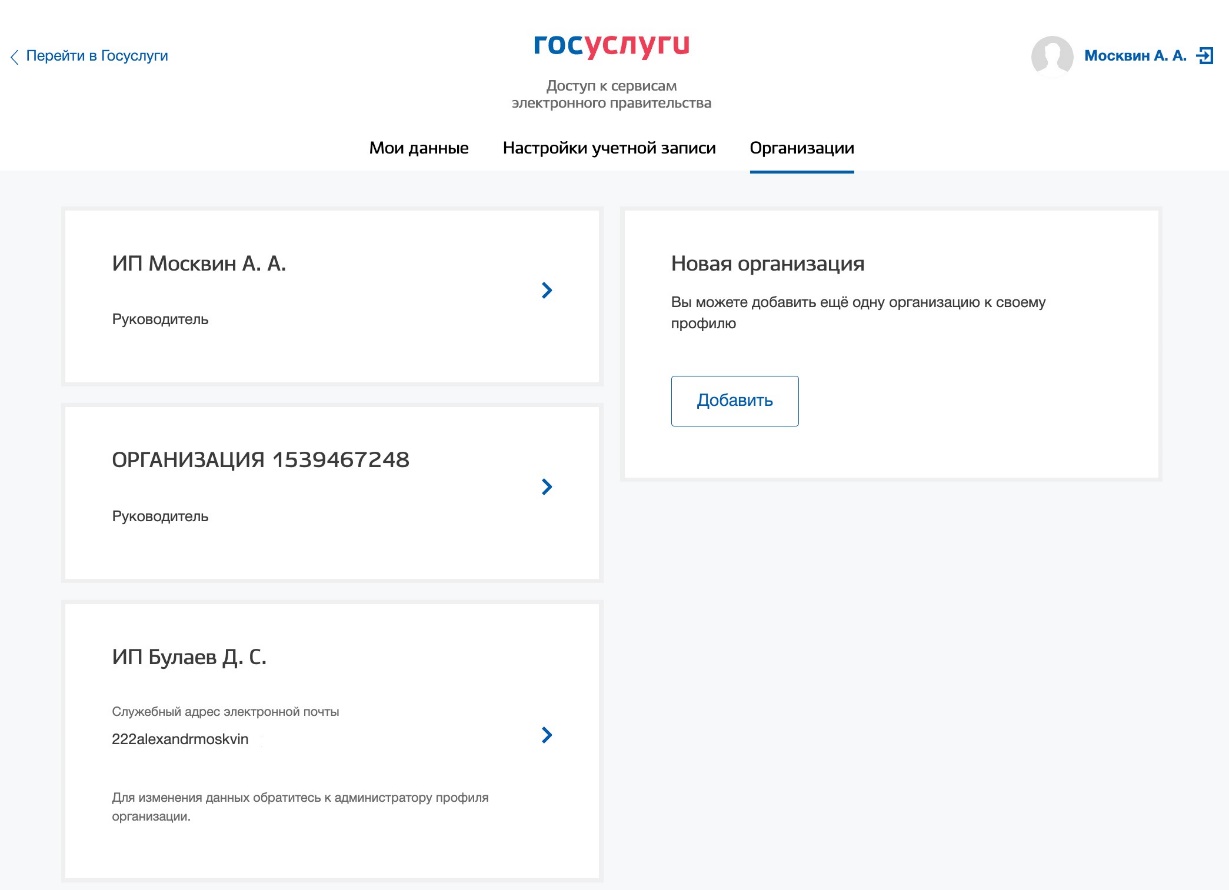 20 – Вкладка «Организации»Выбрать нужную организацию и перейти на вкладку «Сотрудники» (рисунок 21).Нажать на кнопку «Пригласить сотрудника».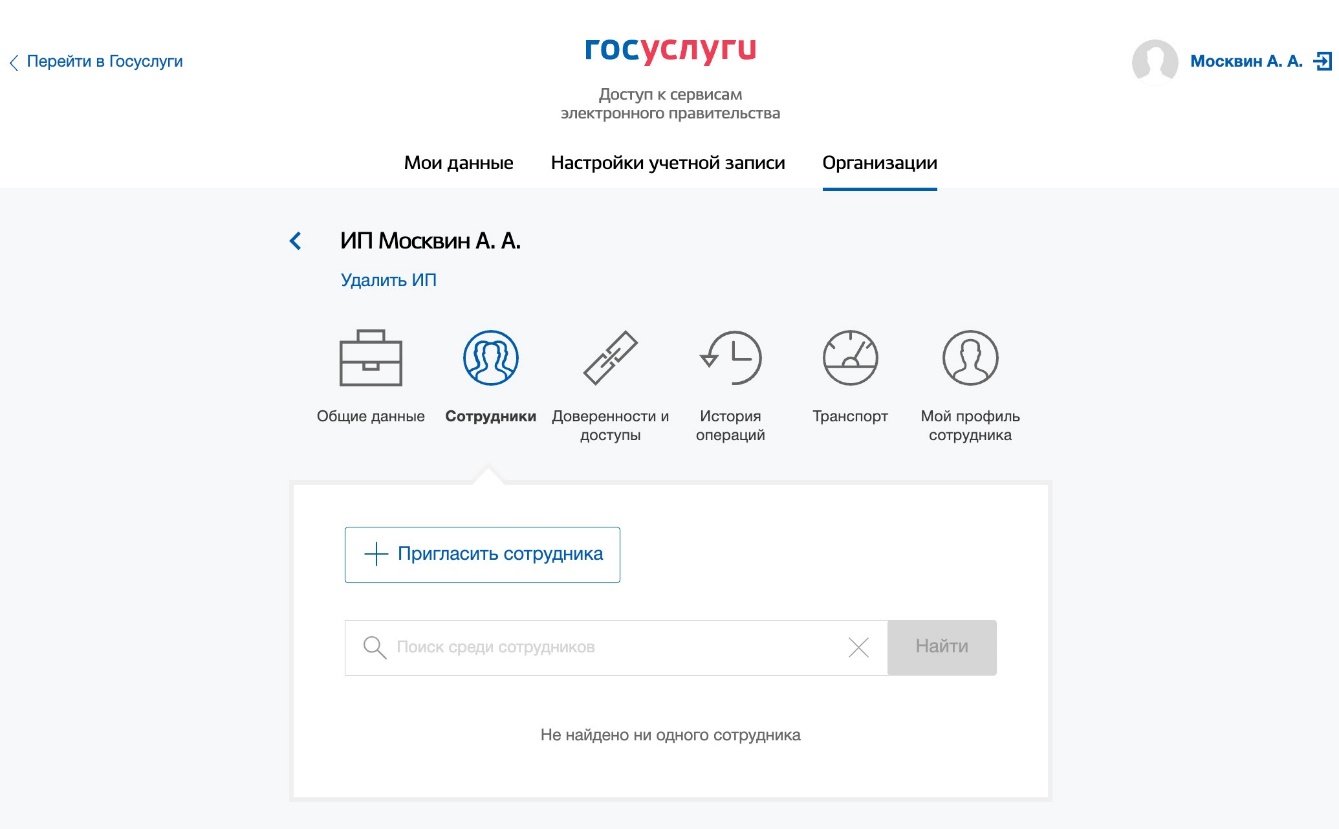 21 – Вкладка «Сотрудники»В открывшемся модальном окне указать данные сотрудника (рисунок 22):Рабочий адрес электронной почты  на указанную почту будет направлена ссылка для входа в личный кабинет организации.Фамилия.Имя.Отчество  необязательное для заполнения.СНИЛС  необязательное для заполнения. Примечание  В поле «Включить сотрудника в группы» размещен чекбокс «Администраторы профиля организации». При установлении отметки 
в данном чекбоксе сотруднику будет выдана роль администратора.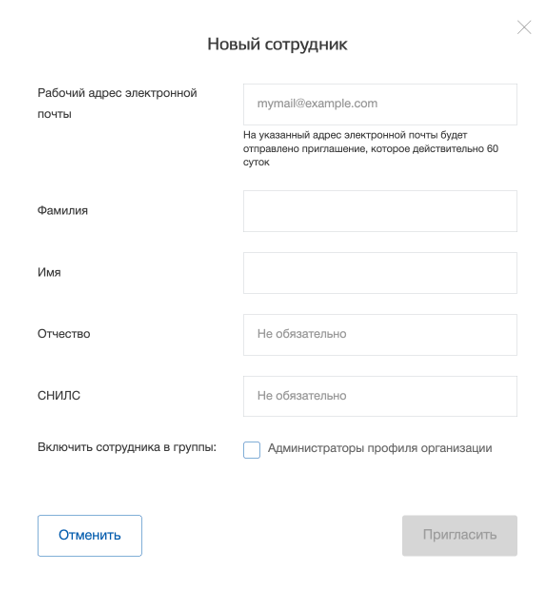 22 – Модальное окно «Новый сотрудник»Нажать на кнопку «Пригласить». После этого сотруднику будет направлено письмо со ссылкой, при переходе 
по которой осуществляется предоставление доступа к личному кабинету организации. Ссылка активна в течение 60 дней с момента получения. Воспользоваться приглашением можно один раз.По истечении срока действия ссылки необходимо сформировать приглашение повторно.Дополнить и изменить данные сотрудника и назначенную ему роль можно после того, как он перейдет по ссылке. Данные появятся на вкладке «Сотрудники».Авторизация на портале «Работа России»Для начала работы на портале «Работа в России» пользователю необходимо 
в адресной строке веб-браузера ввести https://trudvsem.ru и нажать на клавишу «Enter».На экране отобразится главное окно Портала (рисунок 23).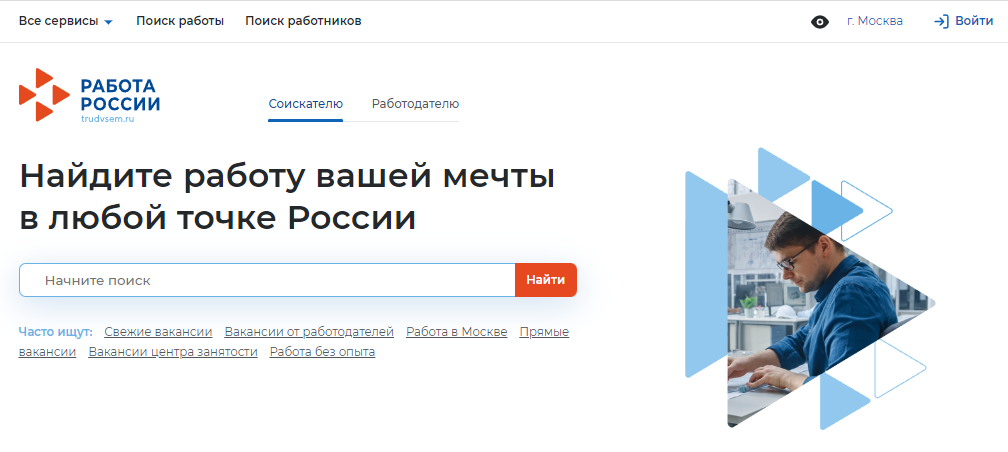 23 – Главное окно ПорталаДля авторизации необходимо выполнить следующие действия:Нажать на кнопку «Войти» в правом верхнем углу страницы (рисунок 23).Перейти на вкладку «Для работодателей» (рисунок 24).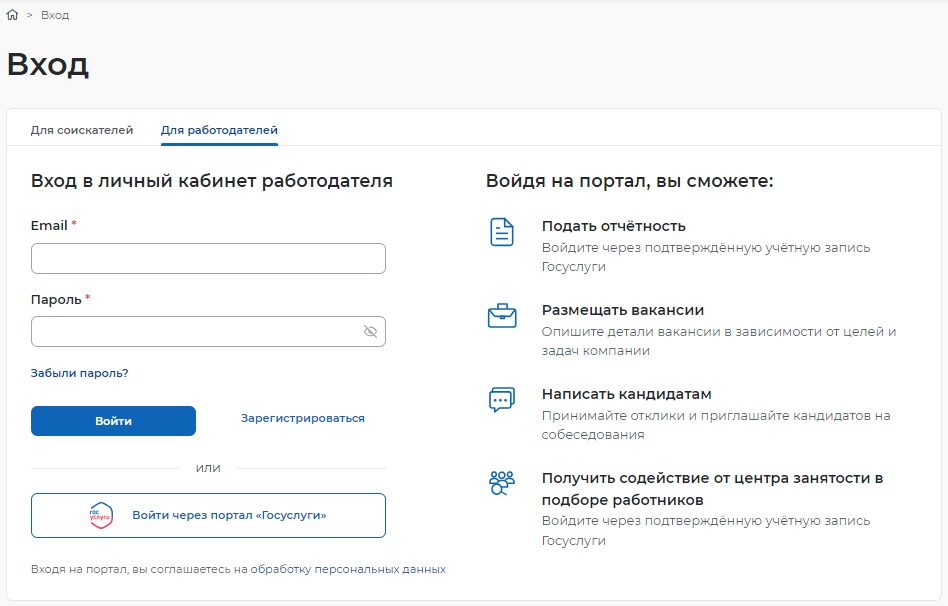 24 – Авторизация. Вкладка «Для работодателей»Нажать кнопку «Войти через портал «Госуслуги».На форме входа указать свои данные и нажать кнопку «Войти» (рисунок 9).На форме «Войти как» выбрать и нажать на учетную запись образовательной организации (рисунок 25).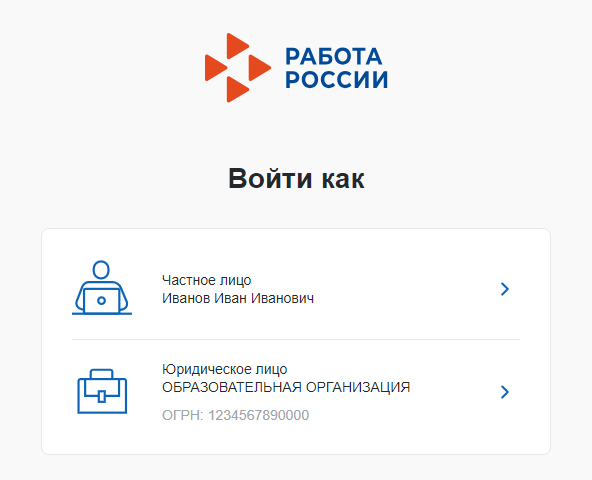 25 – Авторизация. Форма «Войти как»После авторизации осуществляется переход на главную страницу ЛК работодателя (рисунок 26).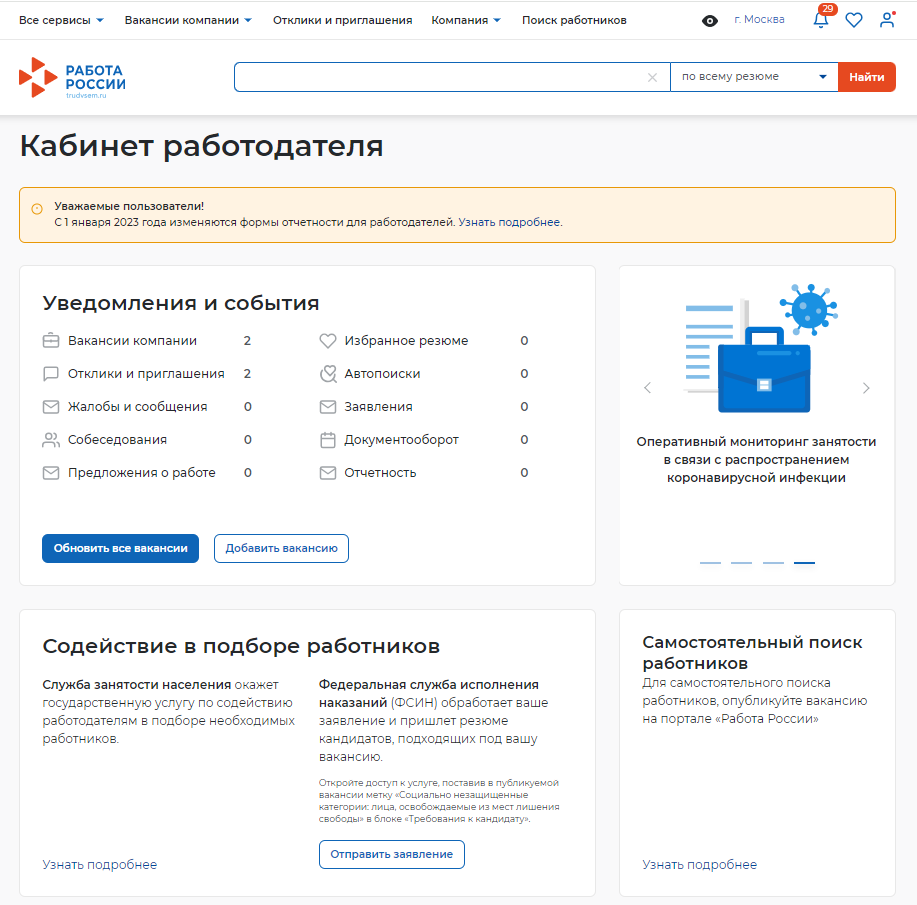 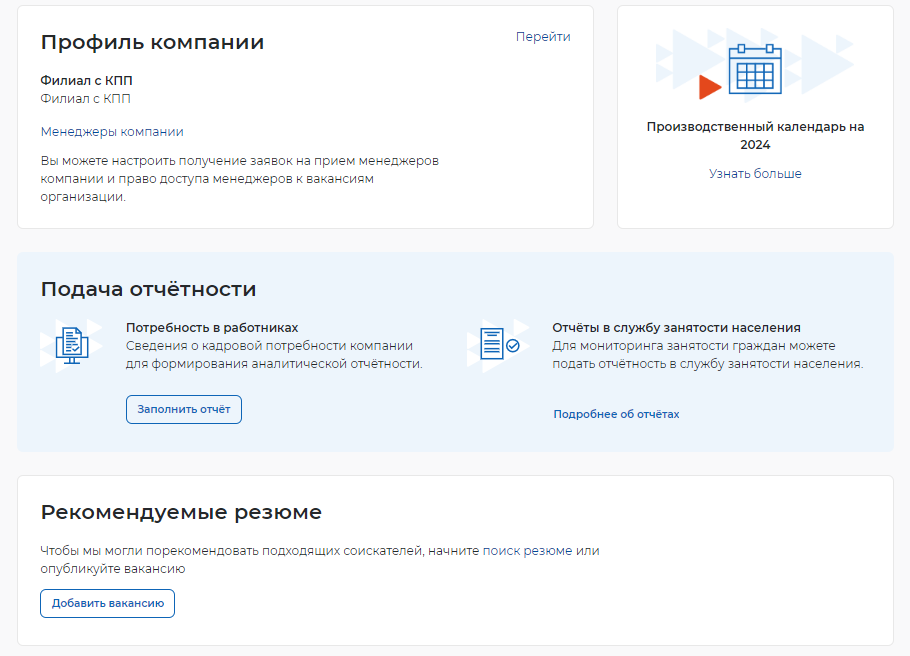 26 – Главная страница ЛК работодателяДалее необходимо выполнить настройку доступа в личный кабинет образовательной организации (см. раздел 4 настоящего документа).Настройка доступа в личный кабинет образовательной организацииПосле авторизации на Портале открывается главная страница ЛК работодателя (рисунок 26). Для настройки доступа ЛК образовательной организации необходимо перейти в пункт меню «Компания» и нажать на ссылку «Данные компании» (рисунок 27).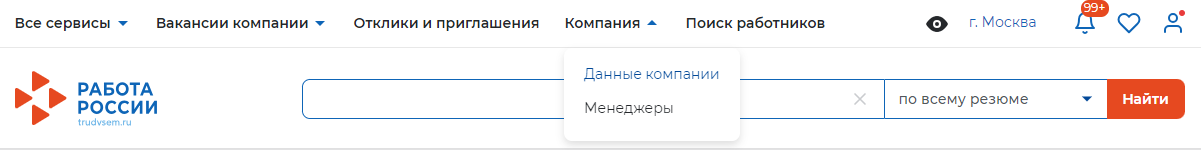 27 – Пункт меню «Компания»На открывшейся странице следует нажать на кнопку «Редактировать профиль» (рисунок 28).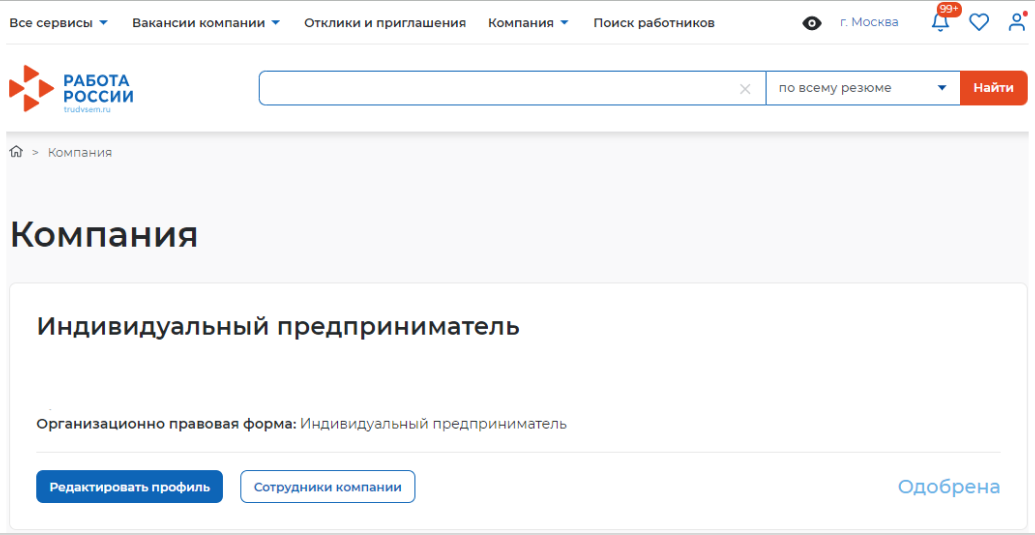 28 – Страница «Компания»На странице «Редактирование информации о компании» необходимо перейти к блоку «Особенности организации» и установить отметку в чекбоксе «Образовательная организация» (рисунок 29).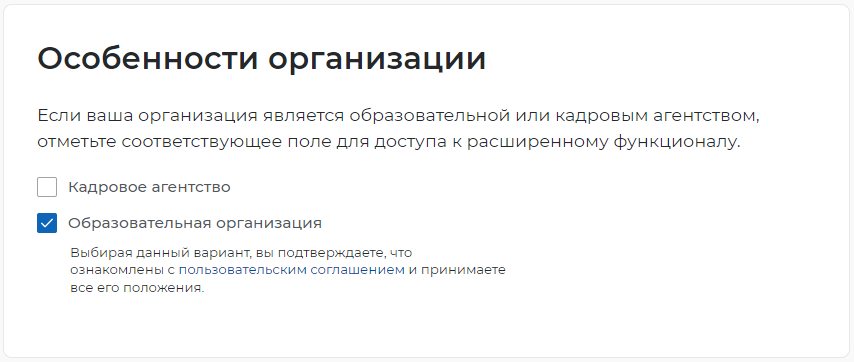 29 – Блок «Особенности организации»После сохранения данных на главной странице ЛК работодателя будет доступна ссылка «Перейти в личный кабинет образовательной организации» (рисунок 30).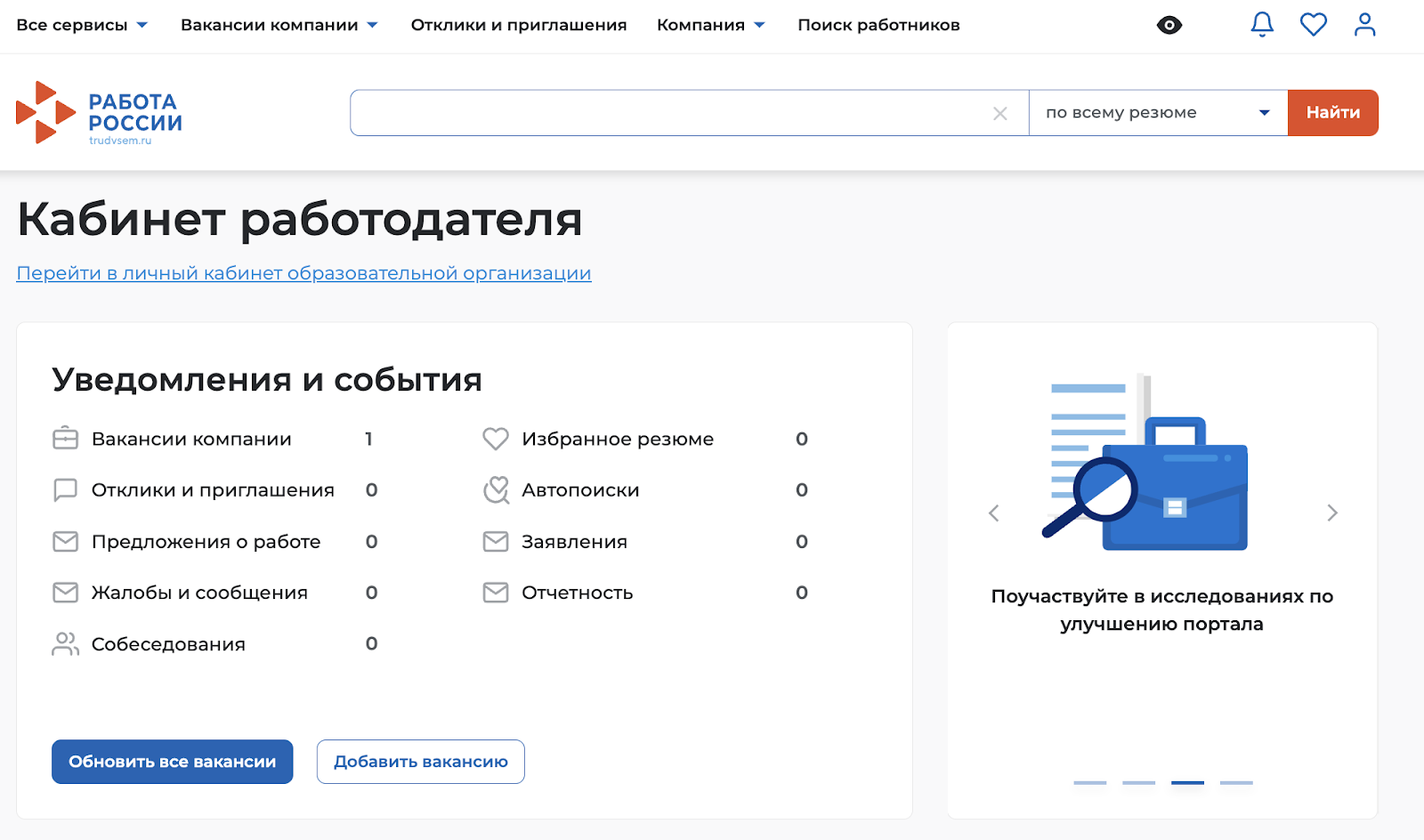 30 – Переход в личный кабинет образовательной организацииВнесение сведений об аккредитацииДля внесения сведений об аккредитации необходимо выполнить следующие действия:Авторизоваться на Портале (см. раздел 3 настоящего документа).На главной странице ЛК работодателя перейти по ссылке «Перейти в личный кабинет образовательной организации» (рисунок 30).В блоке «Профиль организации» будет отображаться сообщение 
о необходимости внесения сведений об аккредитации. Следует нажать «Добавить сведения».В открывшейся форме ввести актуальные регистрационный номер, серию бланка и номер бланка свидетельства и нажать «Сохранить» (Рисунок 31).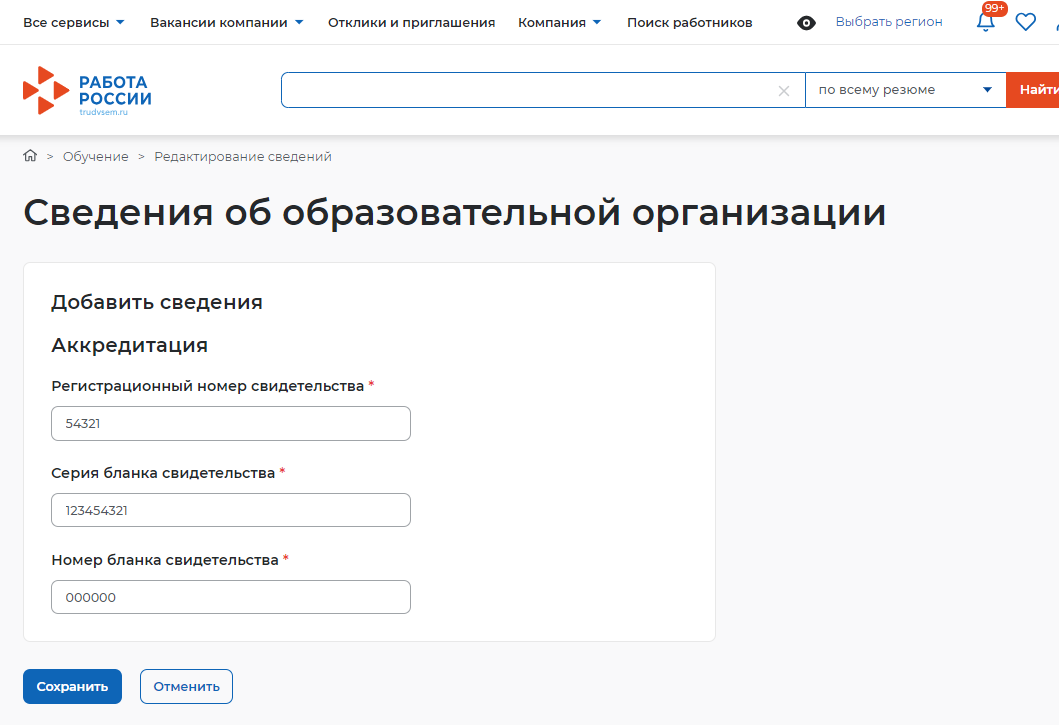 31 – Ввод сведений об аккредитацииПосле сохранения система автоматически проверит корректность и актуальность внесенных сведений. Если введенные сведения неактуальны, то в блоке «Профиль организации» отобразится соответствующее сообщение.В случае возникновения ошибки при добавлении сведений об аккредитации необходимо обратиться в техническую поддержку Портала.Для этого следует на главной странице ЛК образовательной организации в блоке «Уведомления и события» перейти по ссылке «Жалобы и сообщения».На открывшейся странице нажать на кнопку «Создать сообщение» (рисунок 32).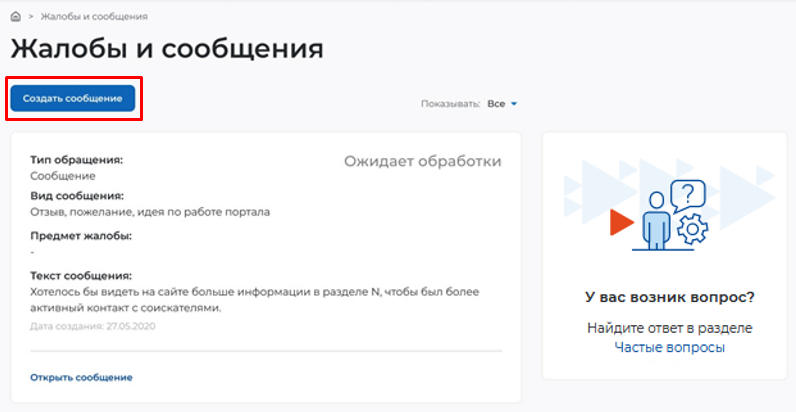 32 – Страница «Жалобы и сообщения»На странице «Сообщение администрации портала» необходимо заполнить обязательные поля (отмечены ):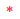 «Вид сообщения» – выбор значения из выпадающего списка;«Текст сообщения» – ввод текста сообщения.После заполнения полей следует нажать на кнопку «Отправить» (рисунок 33).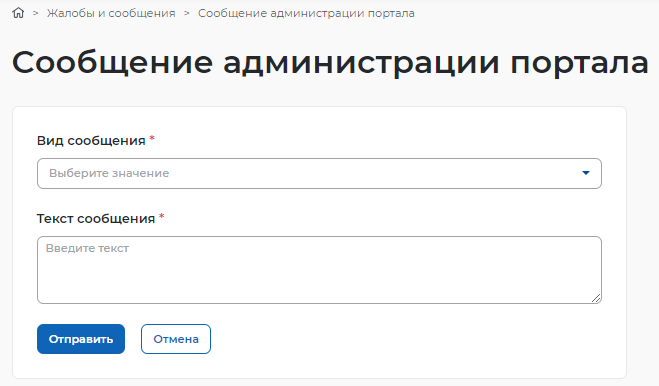 33 – Страница «Сообщение администрации портала»Сформированное сообщение отобразится на странице «Жалобы и сообщения» (рисунок 32).Обозначение (сокращение)ОпределениеE-mailОт английского electronic mail - электронная почта – это адрес электронного почтового ящика, который пользователь использует при необходимости. С его помощью можно отправлять и получать электронные письма с помощью сети ИнтернетАккредитацияПодтверждение аккредитационным органом соответствия качества образования в организации, осуществляющей образовательную деятельность по заявленным для государственной аккредитации образовательным программам, установленным аккредитационным показателямВеб-браузерОт англ. Web browser – программное обеспечение для поиска, просмотра веб-сайтов, то есть для запроса веб-страниц для их обработки, вывода и перехода от одной страницы к другойДоговорСоглашение между двумя или более сторонами с целью установления, изменения или прекращения правовых отношенийДокументЗафиксированная на материальном носителе идентифицируемая информация, созданная, полученная и сохраняемая организацией или частным лицом в качестве доказательства при подтверждении правовых обязательств или деловой деятельностиЕПГУЕдиный портал государственных и муниципальных услуг (функций)ЕСИАФедеральная государственная информационная система «Единая система идентификации и аутентификации в инфраструктуре, обеспечивающей информационно-технологическое взаимодействие информационных систем, используемых для предоставления государственных и муниципальных услуг в электронной форме»ИконкаОт англ. Icon – элемент графического интерфейса, небольшая картинка, обозначающая приложение, файл, каталог, окно, компонент операционной системы, устройство и т.п. При нажатии на иконку осуществляется запуск соответствующего действия (открытие окна, происходит запуск приложения, открытие файла и т.д.)ИПИндивидуальный предпринимательЛКЛичный кабинетЛК работодателяПодсистема «Личный кабинет работодателя» Единой цифровой платформы «Работа в России»ЛК образовательной организацииМодуль «Личный кабинет образовательной организации Единой цифровой платформы «Работа в России»ЛогинИдентификатор пользователя (учетной записи) в компьютерных системахОбразовательная организацияНекоммерческая организация, осуществляющая на основании лицензии образовательную деятельность в качестве основного вида деятельности в соответствии с целями, ради достижения которых такая организация созданаОрганизацияКомпания, корпорация, фирма, предприятие, орган власти или учреждение, либо их часть или их объединение, официально зарегистрированные или официально незарегистрированные, государственные или частные, которые имеют свой собственный круг функций и административный аппаратПарольИдентификатор субъекта доступа, который является его (субъекта) секретомПИН-кодПерсональный идентификационный номер. Представляет собой секретную комбинацию из 4 и более цифрПорталПодсистема «Интернет-портал «Работа в России» Единой цифровой платформы «Работа в России»СМСОт англ. Short Message Service («служба коротких сообщений») – технология приема и передачи коротких текстовых сообщений с помощью сотового телефонаСНИЛССтраховой номер индивидуального лицевого счета – уникальный номер индивидуального лицевого счета застрахованного лица в системе обязательного пенсионного страхованияСФРСоциальный фонд России. Полное наименование – Фонд пенсионного и социального страхования Российской Федерации, в который с 01.01.2023 согласно 236-ФЗ от 14.07.2022 вошли ПФР и ФССТокенНоситель, на который сотрудники удостоверяющего центра записывают сертификат и ключ электронной подписиУКЭПУсиленная квалифицированная электронная подписьФМС РоссииФедеральная миграционная служба Российской ФедерацииФЛФизическое лицоЦелевое обучениеОбучение на бюджетных местах по программам среднего профессионального или высшего образования в интересах заказчика (органа власти или муниципального управления, предприятия и пр.).Целевое обучение осуществляется на основании договора с заказчиком, который заинтересован в обучении студента по конкретному направлению подготовки или специальности и его последующем трудоустройствеЧекбоксЭлемент графического пользовательского интерфейса, позволяющий пользователю управлять параметром с двумя состояниями: включено и отключеноЭлектронная подписьИнформация в электронной форме, которая присоединена к другой информации в электронной форме (подписываемой информации) или иным образом связана с такой информацией, и которая используется для определения лица, подписывающего информацию